Version 1.1, 02/2024PRÍLOHA ISÚHRN CHARAKTERISTICKÝCH VLASTNOSTÍ LIEKU<Tento liek je predmetom ďalšieho monitorovania. To umožní rýchle získanie nových informácií o bezpečnosti. Od zdravotníckych pracovníkov sa vyžaduje, aby hlásili akékoľvek podozrenia na nežiaduce reakcie. Informácie o tom, ako hlásiť nežiaduce reakcie, nájdete v časti 4.8.>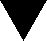 NÁZOV LIEKU{(Vymyslený) názov sila lieková forma} [Tu a v celom texte sa nenachádzajú žiadne symboly ® ™; „bunky“ a „vírusové genómy“ v množnom čísle.]KVALITATÍVNE A KVANTITATÍVNE ZLOŽENIEVšeobecný opis{X} {<(INN)> <(názov lieku)>} je geneticky modifikovaný <autológny> <alogénny> bunkový liek obsahujúci T bunky <transfektované <transdukované> <upravené> ex vivo prostredníctvom <{názov metódy upravovania buniek}> <{druh vektora}> tak, aby došlo k expresii anti-{A} chimérického antigénového receptora (chimeric antigen receptor, CAR) obsahujúceho <myší> <ľudský> <anti-{A} jednoreťazcový variabilný fragment (single chain variable fragment, scFv) naviazaný na kostimulačnú doménu {B} a signálnu doménu {C}>.{X} {<(INN)> <(názov lieku)>} je geneticky modifikovaná autológna populácia buniek obohatená o CD34+ bunky, ktorá obsahuje hematopoetické kmeňové <a progenitorové> bunky (HS<P>C), ktoré boli <transdukované> <upravené> ex vivo prostredníctvom <{názov metódy upravovania buniek}> <{druh vektora}> tak, aby došlo k expresii <génu> {názov génu}.Kvalitatívne a kvantitatívne zloženieKaždý {obal} {X} <špecifický pre pacienta> obsahuje {<(INN)> <(názov lieku)>} s koncentráciou <autológnych> <alogénnych> T buniek <špecifickou pre šaržu>, geneticky modifikovaných tak, aby došlo k expresii anti-{A} chimérického antigénového receptora (CAR-pozitívne životaschopné T bunky). Liek je balený v jednom alebo viacerých {obale (obaloch)} <obsahujúcom> <obsahujúcich> bunkovú {liekovú formu} s celkovým obsahom {n}  CAR-pozitívnych životaschopných T buniek suspendovaných v <kryokonzervačnom> roztoku.Každý {obal} obsahuje {objem} {liekovej formy}.<Kvantitatívne údaje o lieku vrátane počtu {obalov} (pozri časť 6.), ktoré sa majú podať, sú uvedené v <informačnom liste o šarži (Lot information sheet, LIS)> <certifikáte o uvoľnení na <infúziu> <injekciu> (Release for <infusion><injection> certificate, RfIC)>, ktorý <ktoré> <sa nachádza vo vnútri uzáveru kryonádoby použitej na prepravu> <je priložený <priložené> k lieku>>.Každý {obal} {X} <špecifický pre pacienta> obsahuje {<(INN)> <(názov lieku)>} s koncentráciou geneticky modifikovanej autológnej populácie buniek obohatenej o CD34+ bunky <špecifickej pre šaržu>. Liek je balený v jednom alebo viacerých {obale (obaloch)} <obsahujúcom> <obsahujúcich> {liekovú formu} s celkovým obsahom {n}  populácie buniek obohatenej o životaschopné CD34+ bunky suspendované v <kryokonzervačnom> roztoku.Každý {obal} obsahuje {objem} {X}.<Kvantitatívne údaje o lieku vrátane počtu {obalov} (pozri časť 6.), ktoré sa majú podať, sú uvedené v <informačnom liste o šarži (Lot information sheet, LIS)> <certifikáte o uvoľnení na <infúziu> <injekciu> (Release for <infusion><injection> certificate, RfIC)>, ktorý <ktoré> <sa nachádza vo vnútri uzáveru kryonádoby použitej na prepravu> <je priložený <priložené> k lieku>.<Pomocná látka> <Pomocné látky> so známym účinkom:><Úplný zoznam pomocných látok, pozri časť 6.1.>LIEKOVÁ FORMAKLINICKÉ ÚDAJETerapeutické indikácieDávkovanie a spôsob podávania<{X} musí podávať v špecializovanom centre lekár, ktorý má skúsenosti s <terapeutickým zákrokom> <liečbou> <profylaxiou> <indikácie>> a je vyškolený na podávanie lieku a liečbu pacientov liečených týmto liekom.><V prípade výskytu <syndrómu z uvoľnenia cytokínov (cytokine release syndrome, CRS)> <…> musí byť pred infúziou k dispozícii <najmenej> jedna dávka <{Y}> <{Z}> a vybavenie pre núdzové situácie. Zdravotnícke zariadenie musí mať prístup k ďalším dávkam <{Y}> <{Z}> v priebehu <…> <8> hodín.>>Dávkovanie<{X} je určený na autológne použitie (pozri časť 4.4).><Dávka {X} sa musí stanoviť na základe telesnej hmotnosti pacienta v čase infúzie.>Liečba pozostáva z <jednej dávky> <viacerých dávok> na <infúziu> <injekciu> s obsahom {liekovej formy}> CAR-pozitívnych životaschopných T buniek <v jednom> <alebo vo viacerých> {obale (obaloch)}.Cieľová dávka je {celkové množstvo buniek na dávku} CAR-pozitívnych životaschopných T buniek v rozsahu {n-m}  CAR-pozitívnych životaschopných T buniek. Ďalšie informácie týkajúce sa dávky nájdete v sprievodnom <informačnom liste o šarži (LIS)> <certifikáte o uvoľnení na <infúziu> <injekciu> (RfIC)>.Liečba pozostáva z <jednej dávky> <viacerých dávok> na <infúziu> <injekciu> s obsahom {liekovej formy} životaschopných CD34+ buniek v <v jednom> <alebo vo viacerých> {obale (obaloch)}.Minimálna odporúčaná dávka {X} je {n} CD+ buniek/kg telesnej hmotnosti.Ďalšie informácie týkajúce sa dávky nájdete v sprievodnom <informačnom liste o šarži (LIS)> <certifikáte o uvoľnení na <infúziu> <injekciu> (RfIC)>.<<Pred liečbou <(lymfodeplečná chemoterapia)> <(príprava pred liečbou)><Premedikácia><Odporúča sa premedikácia podaním {Y} <a {Z}> alebo ekvivalentnými liekmi podanými {počet minút} pred <infúziou> <injekciou> {X}, aby sa znížila možnosť reakcie na infúziu.><Monitorovanie>Pediatrická populáciaSpôsob podávania<Pred podaním sa musí potvrdiť, že totožnosť pacienta sa zhoduje so špecifickými informáciami o pacientovi na {obale (obaloch)} {X} a v sprievodnej dokumentácii. Celkový počet {obalov}, ktoré sa majú podať, sa tiež musí potvrdiť podľa informácií špecifických pre pacienta v <informačnom liste o šarži (LIS)> <certifikáte o uvoľnení na <infúziu> <injekciu> (RfIC)> (pozri časť 4.4).>Podrobné pokyny týkajúce sa prípravy, podania, opatrení v prípade náhodného vystavenia sa lieku a likvidácie {X}, pozri časť 6.6.Kontraindikácie<Precitlivenosť na liečivo (liečivá) alebo na ktorúkoľvek z pomocných látok uvedených v časti 6.1. <alebo na {názov rezídua (rezíduí)}>.>Osobitné upozornenia a opatrenia pri používaníSledovateľnosťMusia sa uplatniť požiadavky na (do)sledovateľnosť bunkových liekov na inovatívnu liečbu. Na zaistenie (do)sledovateľnosti sa názov lieku, číslo šarže a meno liečeného pacienta musia uchovávať po dobu 30 rokov od dátumu exspirácie lieku.<Autológne použitie{X} je určený iba na autológne použitie a za žiadnych okolností sa nesmie podávať iným pacientom. {X} sa nesmie podať, ak informácie na obale lieku <a> <informačnom liste o šarži (LIS)> <certifikáte o uvoľnení na <infúziu> <injekciu> (RfIC)> nezodpovedajú totožnosti pacienta.>< Dôvody na odklad liečby><Prenos infekčných agensovHoci sa {X} testuje na sterilitu <a mykoplazmy>, existuje riziko prenosu infekčných agensov. Zdravotnícki pracovníci, ktorí podávajú {X}, musia preto po liečbe sledovať, či sa u pacientov nevyskytnú prejavy a príznaky infekcií, a v prípade potreby začať vhodnú liečbu.><Interferencia s virologickým testovanímVzhľadom na obmedzené a krátke úseky rovnakých genetických informácií lentivírusového vektora používaného na vytvorenie {X} a HIV, môžu niektoré testy nukleovej kyseliny HIV (nucleic acid tests, NAT) poskytnúť falošne pozitívny výsledok.>Darcovstvo krvi, orgánov, tkanív a buniekPacienti liečení {X} nesmú darovať krv, orgány, tkanivá a bunky na transplantáciu. <Tieto informácie sú uvedené v <pohotovostnej> karte pre pacienta, ktorú musí pacient dostať po liečbe.><Reakcie z precitlivenostiZávažné reakcie z precitlivenosti vrátane anafylaxie môžu byť spôsobené <kryokonzervantom> v {X}.><Dlhodobé sledovanieOčakáva sa, že pacienti budú zaradení do <registra> <systému dlhodobého sledovania> na lepšie porozumenie dlhodobej bezpečnosti a účinnosti {X}.><Pediatrická populácia>Liekové a iné interakcie<Neuskutočnili sa žiadne interakčné štúdie.><Živé očkovacie látkyBezpečnosť imunizácie živými vírusovými očkovacími látkami počas liečby {X} alebo po nej sa neskúmala. Ako preventívne opatrenie sa neodporúča očkovať živými očkovacími látkami <najmenej 6 týždňov> <{konkrétny čas}> pred začiatkom <prípravy pred liečbou> <lymfodeplečnej chemoterapie>, počas liečby {X} a do <imunitného> < hematologického> zotavenia po liečbe.><Pediatrická populácia><Interakčné štúdie sa uskutočnili len u dospelých.>Fertilita, gravidita a laktácia<Ženy vo fertilnom veku / antikoncepcia u mužov a žien><Gravidita><Dojčenie><Fertilita>Ovplyvnenie schopnosti viesť vozidlá a obsluhovať stroje<{(Vymyslený) názov} <nemá žiadny alebo má zanedbateľný vplyv> <má malý vplyv> <má mierny vplyv> <má veľký vplyv> na schopnosť viesť vozidlá a obsluhovať stroje.> <Netýka sa.>Nežiaduce účinky<Pediatrická populácia>Hlásenie podozrení na nežiaduce reakcieHlásenie podozrení na nežiaduce reakcie po registrácii lieku je dôležité. Umožňuje priebežné monitorovanie pomeru prínosu a rizika lieku. Od zdravotníckych pracovníkov sa vyžaduje, aby hlásili akékoľvek podozrenia na nežiaduce reakcie na národné centrum hlásenia uvedené v Prílohe VPredávkovanie<O predávkovaní {X} nie sú k dispozícii žiadne údaje z klinických štúdií.><Pediatrická populácia>FARMAKOLOGICKÉ VLASTNOSTIFarmakodynamické vlastnostiFarmakoterapeutická skupina: {skupina}, ATC kód: <{kód}> <zatiaľ nepridelený><Mechanizmus účinku><Farmakodynamické účinky><Klinická účinnosť a bezpečnosť><Pediatrická populácia><Európska agentúra pre lieky udelila výnimku z povinnosti predložiť výsledky štúdií s liekom <{(vymyslený) názov lieku}> vo všetkých podskupinách pediatrickej populácie {v súlade so schváleným výskumným pediatrickým plánom (PIP) pre schválenú indikáciu} (informácie o použití v pediatrickej populácii, pozri časť 4.2).><Európska agentúra pre lieky udelila odklad z povinnosti predložiť výsledky štúdií s liekom {(vymyslený) názov lieku}> v jednej alebo vo viacerých podskupinách pediatrickej populácie {v súlade so schváleným výskumným pediatrickým plánom (PIP) pre schválenú indikáciu} (informácie o použití v pediatrickej populácii, pozri časť 4.2).><Tento liek bol registrovaný s tzv. podmienkou. To znamená, že sa očakávajú ďalšie údaje o tomto lieku.Európska agentúra pre lieky najmenej raz ročne posúdi nové informácie o tomto lieku a tento súhrn charakteristických vlastností lieku bude podľa potreby aktualizovať.><Tento liek bol registrovaný za tzv. mimoriadnych okolností.To znamená, že <pre zriedkavosť výskytu ochorenia> <z vedeckých dôvodov> <z etických dôvodov> nebolo možné získať všetky informácie o tomto lieku.Európska agentúra pre lieky každý rok posúdi nové dostupné informácie o tomto lieku a tento súhrn charakteristických vlastností lieku bude podľa potreby aktualizovať.>Farmakokinetické vlastnosti<Bunková kinetika><Biodistribúcia><Perzistencia>Predklinické údaje o bezpečnosti<Hodnotenie environmentálneho rizika (ERA)>FARMACEUTICKÉ INFORMÁCIEZoznam pomocných látok<Žiadne.>Inkompatibility<Neaplikovateľné.><Nevykonali sa žiadne štúdie kompatibility, preto sa tento liek nesmie miešať s inými liekmi.><Tento liek sa nesmie miešať s inými liekmi okrem tých, ktoré sú uvedené v časti <6.6> <a> <12>.>Čas použiteľnosti<6 hodín> <...> <6 mesiacov> <...> <1 rok> <18 mesiacov> <2 roky> <30 mesiacov> <3 roky> <...><Po <rozmrazení> <rekonštitúcii> <riedení>: <1 hodina> <3 hodiny> <…> pri izbovej teplote {({t rozsah} °C).}>Špeciálne upozornenia na uchovávanie<{X} sa musí uchovávať v <plynnej fáze tekutého dusíka {(≤ − {t} °C)}> <…> a musí zostať zmrazený, kým pacient nie je pripravený na liečbu, aby boli na podanie pacientovi k dispozícii životaschopné bunky. Rozmrazený liek sa nesmie znovu zmraziť.><Podmienky na uchovávanie po <rozmrazení> <rekonštitúcii> <riedení> lieku, pozri časť 6.3.>Druh obalu a obsah balenia <a špeciálne zariadenie na použitie, podanie alebo implantáciu><Na trh nemusia byť uvedené všetky veľkosti balenia.>Špeciálne opatrenia na likvidáciu a iné zaobchádzanie s liekomOpatrenia pred zaobchádzaním alebo podávaním lieku<{X} sa v rámci zariadenia musí prepravovať v uzavretých, nerozbitných, nepriepustných obaloch.>Tento liek obsahuje ľudské <krvné> bunky. Zdravotnícki pracovníci, ktorí zaobchádzajú s {X}, musia dodržiavať príslušné preventívne opatrenia (nosiť <rukavice> <ochranné oblečenie> <a> <ochranné okuliare>), aby sa zabránilo možnému prenosu infekčných chorôb.Príprava pred podávaním<Rozmrazovanie>PodávanieOpatrenia v prípade náhodného vystavenia sa liekuV prípade náhodného vystavenia sa lieku sa musia dodržiavať národné požiadavky na zaobchádzanie s materiálom ľudského pôvodu. Pracovné povrchy a materiály, ktoré mohli prísť do kontaktu s {X}, sa musia dekontaminovať vhodným dezinfekčným prostriedkom.Opatrenia na likvidáciu liekuS nepoužitým liekom a všetkým materiálom, ktorý bol v kontakte s {X} (tuhý a kvapalný odpad), sa musí zaobchádzať ako s potenciálne infekčným odpadom a musí sa zlikvidovať ako potenciálne infekčný odpad v súlade s národnými požiadavkami na zaobchádzanie s materiálom ľudského pôvodu.<Použitie v pediatrickej populácii>DRŽITEĽ ROZHODNUTIA O REGISTRÁCII{Názov a adresa}<{tel.}><{fax}><{e-mail}>REGISTRAČNÉ <ČÍSLO> <ČÍSLA>DÁTUM PRVEJ REGISTRÁCIE/PREDĹŽENIA REGISTRÁCIE<Dátum prvej registrácie: {DD. mesiac RRRR}><Dátum posledného predĺženia registrácie: {DD. mesiac RRRR}>DÁTUM REVÍZIE TEXTU<{MM/RRRR}><{DD/MM/RRRR}><{DD. mesiac RRRR}>PRÍLOHA IIIOZNAČENIE OBALU A PÍSOMNÁ INFORMÁCIA PRE POUŽÍVATEĽAA. OZNAČENIE OBALUÚDAJE, KTORÉ MAJÚ BYŤ UVEDENÉ NA <VONKAJŠOM OBALE> <A> <VNÚTORNOM OBALE>{DRUH/TYP}NÁZOV LIEKU{(Vymyslený) názov sila lieková forma}{liečivo (liečivá)}LIEČIVO (LIEČIVÁ)Tento liek obsahuje bunky <ľudského> <živočíšneho> pôvodu.ZOZNAM POMOCNÝCH LÁTOKLIEKOVÁ FORMA A OBSAHSPÔSOB A CESTA (CESTY) PODÁVANIAPred použitím si prečítajte písomnú informáciu pre používateľa.ŠPECIÁLNE UPOZORNENIE, ŽE LIEK SA MUSÍ UCHOVÁVAŤ MIMO DOHĽADU A DOSAHU DETÍUchovávajte mimo dohľadu a dosahu detí.INÉ ŠPECIÁLNE UPOZORNENIE (UPOZORNENIA), AK JE TO POTREBNÉ<Iba na autológne použitie.>DÁTUM EXSPIRÁCIEŠPECIÁLNE PODMIENKY NA UCHOVÁVANIEŠPECIÁLNE UPOZORNENIA NA LIKVIDÁCIU NEPOUŽITÝCH LIEKOV ALEBO ODPADOV Z NICH VZNIKNUTÝCH, AK JE TO VHODNÉTento liek obsahuje <ľudské> <krvné> bunky. Nepoužitý liek alebo odpad vzniknutý z lieku sa musí zlikvidovať v súlade s národnými požiadavkami na zaobchádzanie s odpadom z materiálu ľudského pôvodu.NÁZOV A ADRESA DRŽITEĽA ROZHODNUTIA O REGISTRÁCII{Názov a adresa}<{tel.}> <{fax}><{e-mail}>REGISTRAČNÉ <ČÍSLO> <ČÍSLA>EU/0/00/000/000ČÍSLO VÝROBNEJ ŠARŽE, KÓDY ODBERU A LIEKU{SEC}:<{Meno}:><{Priezvisko}:><{DOB pacienta}:><{ID pacienta}:><{ID/DIN Af}:><{COI ID}:><{ID vaku}:><{ID objednávky}:>ZATRIEDENIE LIEKU PODĽA SPÔSOBU VÝDAJAPOKYNY NA POUŽITIEINFORMÁCIE V BRAILLOVOM PÍSMEZdôvodnenie neuvádzať informáciu v Braillovom písme sa akceptuje.ŠPECIFICKÝ IDENTIFIKÁTOR – DVOJROZMERNÝ ČIAROVÝ KÓDNeaplikovateľné.ŠPECIFICKÝ IDENTIFIKÁTOR – ÚDAJE ČITATEĽNÉ ĽUDSKÝM OKOMNeaplikovateľné.MINIMÁLNE ÚDAJE, KTORÉ MAJÚ BYŤ UVEDENÉ NA BLISTROCH ALEBO STRIPOCH{DRUH/TYP}NÁZOV LIEKU{(Vymyslený) názov sila lieková forma}{liečivo (liečivá)}NÁZOV DRŽITEĽA ROZHODNUTIA O REGISTRÁCII{Názov}DÁTUM EXSPIRÁCIEČÍSLO VÝROBNEJ ŠARŽE, KÓDY ODBERU A LIEKU{SEC}:<{Meno}:><{Priezvisko}:><{DOB pacienta}:><{ID pacienta}:><{ID/DIN Af}:><{COI ID}:><{ID vaku}:><{ID objednávky}:>INÉ<Iba na autológne použitie.>MINIMÁLNE ÚDAJE, KTORÉ MAJÚ BYŤ UVEDENÉ NA MALOM VNÚTORNOM OBALE{DRUH/TYP}NÁZOV LIEKU A CESTA (CESTY) PODÁVANIA{(Vymyslený) názov sila lieková forma}{liečivo (liečivá)}{Cesta podávania}SPÔSOB PODÁVANIADÁTUM EXSPIRÁCIEČÍSLO VÝROBNEJ ŠARŽE, KÓDY ODBERU A LIEKU{SEC}:<{Meno}:><{Priezvisko}:><{DOB pacienta}:><{ID pacienta}:><{ID/DIN Af}:><{COI ID}:><{ID vaku}:><{ID objednávky}:>OBSAH V HMOTNOSTNÝCH, OBJEMOVÝCH ALEBO KUSOVÝCH JEDNOTKÁCHINÉ<Iba na autológne použitie.>ÚDAJE, KTORÉ MAJÚ BYŤ UVEDENÉ NA <INFORMAČNOM LISTE O ŠARŽI (LIS)> <certifikáte O UVOĽNENÍ NA <INFÚZIU> <INJEKCIU> (RfIC)> PRILOŽENOM KU KAŽDému baleniu PRE JEDNÉHO PACIENTANÁZOV LIEKU{(Vymyslený) názov sila lieková forma}LIEČIVO (LIEČIVÁ)OBSAH V HMOTNOSTNÝCH, OBJEMOVÝCH ALEBO KUSOVÝCH JEDNOTKÁCH A DÁVKA LIEKUSPÔSOB A CESTA (CESTY) PODÁVANIAPred použitím si prečítajte písomnú informáciu pre používateľa.INÉ ŠPECIÁLNE UPOZORNENIE (UPOZORNENIA), AK JE TO POTREBNÉUschovajte tento dokument a majte ho k dispozícii pri príprave na podanie {X}.<Iba na autológne použitie.>ŠPECIÁLNE PODMIENKY NA UCHOVÁVANIEDÁTUM EXSPIRÁCIE A ĎALŠIE špecifické INFORMÁCIE TÝKAJÚCE SA ŠARŽEŠPECIÁLNE UPOZORNENIA NA LIKVIDÁCIU NEPOUŽITÝCH LIEKOV ALEBO ODPADOV Z NICH VZNIKNUTÝCH, AK JE TO VHODNÉTento liek obsahuje <ľudské> <krvné> bunky. Nepoužitý liek alebo odpad vzniknutý z lieku sa musí zlikvidovať v súlade s národnými požiadavkami na zaobchádzanie s odpadom z materiálu ľudského pôvodu.ČÍSLO VÝROBNEJ ŠARŽE, KÓDY ODBERU A LIEKU{SEC}:<{Meno}:><{Priezvisko}:><{DOB pacienta}:><{ID pacienta}:><{ID/DIN Af}:><{COI ID}:><{ID vaku}:><{ID objednávky}:>NÁZOV A ADRESA DRŽITEĽA ROZHODNUTIA O REGISTRÁCII{Názov a adresa}<{tel.}><{fax}><{e-mail}>REGISTRAČNÉ <ČÍSLO> <ČÍSLA>EU/0/00/000/000B. PÍSOMNÁ INFORMÁCIA PRE POUŽÍVATEĽAPísomná informácia pre <používateľa> <používateľku>{(Vymyslený) názov sila lieková forma}{liečivo (liečivá)}< Tento liek je predmetom ďalšieho monitorovania. To umožní rýchle získanie nových informácií o bezpečnosti. Môžete prispieť tým, že nahlásite akékoľvek vedľajšie účinky, ak sa u vás vyskytnú. Informácie o tom, ako hlásiť vedľajšie účinky, nájdete na konci časti 4. > 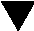 <Pozorne si prečítajte celú písomnú informáciu predtým, ako začnete <užívať> <používať> tento liek, pretože obsahuje pre vás dôležité informácie.Túto písomnú informáciu si uschovajte. Možno bude potrebné, aby ste si ju znovu prečítali.Ak máte akékoľvek ďalšie otázky, obráťte sa na svojho <lekára> <,> <alebo> <lekárnika> <alebo zdravotnú sestru>.<Lekár vám dá <pohotovostnú> kartu pre pacienta. Kartu si pozorne prečítajte a dodržiavajte pokyny, ktoré sú v nej uvedené.><Pohotovostnú> kartu pre pacienta vždy ukážte lekárovi alebo zdravotnej sestre, keď ich navštívite, alebo ak pôjdete do nemocnice.>Ak sa u vás vyskytne akýkoľvek vedľajší účinok, obráťte sa na svojho <lekára> <,> <alebo> <lekárnika> <alebo zdravotnú sestru>. To sa týka aj akýchkoľvek vedľajších účinkov, ktoré nie sú uvedené v tejto písomnej informácii. Pozri časť 4.>V tejto písomnej informácii sa dozviete:Čo je X a na čo sa používaČo potrebujete vedieť predtým, ako <dostanete> <vám bude podaný> XAko sa X podávaMožné vedľajšie účinkyAko uchovávať XObsah balenia a ďalšie informácieČo je X a na čo sa používaČo potrebujete vedieť predtým, ako <dostanete> <vám bude podaný> XX <nesmiete dostať> <vám nesmie byť podaný><ak ste alergický na {liečivo (liečivá)} alebo na ktorúkoľvek z ďalších zložiek tohto lieku (uvedených v časti 6).>Upozornenia a opatreniaPredtým, ako <dostanete> <vám bude podaný> X, obráťte sa na svojho lekára <alebo> <,> <lekárnika> <alebo zdravotnú sestru>.Deti <a dospievajúci>Iné lieky a X<Ak teraz <užívate> <používate> alebo ste v poslednom čase <užívali> <používali>, či práve budete <užívať> <používať> ďalšie lieky, povedzte to svojmu <lekárovi> <alebo> <lekárnikovi>.>X a <jedlo> <a> <,> <nápoje> <a> <alkohol>Tehotenstvo <a> <,> dojčenie <a plodnosť><Ak ste tehotná alebo dojčíte, ak si myslíte, že ste tehotná alebo ak plánujete otehotnieť, poraďte sa so svojím <lekárom> <alebo> <lekárnikom> predtým, ako začnete užívať tento liek.>Vedenie vozidiel a obsluha strojov<X obsahuje {názov pomocnej látky (pomocných látok)}>Ako sa X podáva<Použitie u detí <a dospievajúcich>>< Iné lieky, ktoré dostanete pred X><Ako sa X podáva><Po podaní X><Ak <sa vám podá> viac X, ako sa má><Ak zmeškáte termín u lekára>< Zavolajte čo najskôr svojmu lekárovi alebo do zdravotníckeho zariadenia, aby ste si dohodli ďalší termín.><Ak máte akékoľvek ďalšie otázky týkajúce sa použitia tohto lieku, opýtajte sa svojho <lekára> <,> <alebo> <lekárnika> <alebo zdravotnej sestry>.>Možné vedľajšie účinkyTak ako všetky lieky, aj tento liek môže spôsobovať vedľajšie účinky, hoci sa neprejavia u každého.<Ďalšie vedľajšie účinky u detí <a dospievajúcich>>Hlásenie vedľajších účinkovAk sa u vás vyskytne akýkoľvek vedľajší účinok, obráťte sa na svojho <lekára> <,> <alebo> <lekárnika> <alebo zdravotnú sestru>. To sa týka aj akýchkoľvek vedľajších účinkov, ktoré nie sú uvedené v tejto písomnej informácii. Vedľajšie účinky môžete hlásiť aj priamo na národné centrum hlásenia uvedené v Prílohe V. Hlásením vedľajších účinkov môžete prispieť k získaniu ďalších informácií o bezpečnosti tohto lieku.Ako uchovávať X<Nasledujúca informácia je určená len pre lekárov.>Nepoužívajte tento liek po dátume exspirácie, ktorý je uvedený na <označení obalu> <škatuli (škatuľke)> <fľaši (fľaške)> <…> <po {skratka používaná pre dátum exspirácie}.><Nepoužívajte tento liek, ak spozorujete {opis viditeľných znakov poškodenia lieku}.>Obsah balenia a ďalšie informácieČo X obsahujeLiečivo je (Liečivá sú)…Ďalšia zložka <Ďalšie zložky> <<pomocná látka <pomocné látky>> je <sú>... Tento liek obsahuje geneticky modifikované ľudské <krvné> bunky.Ako vyzerá X a obsah baleniaDržiteľ rozhodnutia o registrácii a výrobca{Názov a adresa}<{tel.}><{fax}><{e-mail}>Ak potrebujete akúkoľvek informáciu o tomto lieku, kontaktujte miestneho zástupcu držiteľa rozhodnutia o registrácii:Táto písomná informácia bola naposledy aktualizovaná v <{MM/RRRR}> <{mesiac RRRR}>.<Tento liek bol registrovaný s podmienkou.To znamená, že sa o tomto lieku očakávajú ďalšie doplňujúce informácie.Európska agentúra pre lieky najmenej raz za rok posúdi nové informácie o tomto lieku a túto písomnú informáciu bude podľa potreby aktualizovať.><Tento liek bol registrovaný za tzv. mimoriadnych okolností.To znamená, že <pre zriedkavosť výskytu tohto ochorenia> <z vedeckých dôvodov> <z etických dôvodov> nebolo možné získať všetky informácie o tomto lieku.Európska agentúra pre lieky každý rok posúdi nové informácie o tomto lieku a túto písomnú informáciu bude podľa potreby aktualizovať.><Ďalšie zdroje informácií>Podrobné informácie o tomto lieku sú dostupné na internetovej stránke Európskej agentúry pre lieky: https://www.ema.europa.eu < a na internetovej stránke {Štátneho ústavu pre kontrolu liečiv (http://www.sukl.sk)}>.<Nájdete tam aj odkazy na ďalšie webové stránky o zriedkavých ochoreniach a ich liečbe.> <Táto písomná informácia je dostupná vo všetkých jazykoch EÚ/EHP na webovej stránke Európskej agentúry pre lieky.>--------------------------------------------------------------------------------------------------------------------------Nasledujúca informácia je určená len pre zdravotníckych pracovníkov:Opatrenia pred zaobchádzaním alebo podávaním lieku<{X} sa v rámci zariadenia musí prepravovať v uzavretých, nerozbitných, nepriepustných obaloch.>Tento liek obsahuje ľudské <krvné> bunky. Zdravotnícki pracovníci, ktorí zaobchádzajú s {X}, musia dodržiavať príslušné preventívne opatrenia (nosiť <rukavice> <ochranné oblečenie> <a> <ochranné okuliare>), aby sa zabránilo možnému prenosu infekčných chorôb.Príprava pred podávaním<Rozmrazovanie>PodávanieOpatrenia v prípade náhodného vystavenia sa liekuV prípade náhodného vystavenia sa lieku sa musia dodržiavať národné požiadavky na zaobchádzanie s materiálom ľudského pôvodu. Pracovné povrchy a materiály, ktoré mohli prísť do kontaktu s {X}, sa musia dekontaminovať vhodným dezinfekčným prostriedkom.Opatrenia na likvidáciu liekuS nepoužitým liekom a všetkým materiálom, ktorý bol v kontakte s {X} (tuhý a kvapalný odpad), sa musí zaobchádzať ako s potenciálne infekčným odpadom a musí sa zlikvidovať ako potenciálne infekčný odpad v súlade s národnými požiadavkami na zaobchádzanie s materiálom ľudského pôvodu.KedyČo sa <deje> <robí>PrečoNajmenej <…> <3 týždne> <…> <2 mesiace> pred infúziou XNajmenej <…> <3 týždne> <…> <2 mesiace> pred infúziou X<Približne> <Najmenej> <…> <3 dni> <4 dni> pred liečbouZačiatok liečby XPo liečbe XBelgië/Belgique/Belgien{Nom/Naam/Name}<{Adresse/Adres/Anschrift }B-0000 {Localité/Stad/Stadt}>Tél/Tel: +{N° de téléphone/Telefoonnummer/Telefonnummer}<{e-mail}>Lietuva{pavadinimas}<{adresas}LT {pašto indeksas} {miestas}>Tel: + {telefono numeris}<{e-mail}>България{Име}<{Адрес}{Град} {Пощенски код}>Teл.: +{Телефонен номер}<{e-mail}>Luxembourg/Luxemburg{Nom}<{Adresse}L-0000 {Localité/Stadt}>Tél/Tel: +{N° de téléphone/Telefonnummer}<{e-mail}>Česká republikaNázev<AdresaCZ město>Tel: +telefonní číslo<{e-mail}>Magyarország{Név}<{Cím}H-0000 {Város}>Tel.: +{Telefonszám}<{e-mail}>Danmark{Navn}<{Adresse}DK-0000 {by}>Tlf.: +{Telefonnummer}<{e-mail}>Malta{Isem}<{Indirizz}MT-0000 {Belt/Raħal}>Tel: +{Numru tat-telefon}<{e-mail}>Deutschland{Name}<{Anschrift}D-00000 {Stadt}>Tel: +{Telefonnummer}<{e-mail}>Nederland{Naam}<{Adres}NL-0000 XX {stad}>Tel: +{Telefoonnummer}<{e-mail}>Eesti{Nimi}<{Aadress}EE - {Postiindeks} {Linn}>Tel: +{Telefoninumber}<{e-mail}>Norge{Navn}<{Adresse}N-0000 {poststed}>Tlf: +{Telefonnummer}<{e-mail}>Ελλάδα{Όνομα}<{Διεύθυνση}GR-000 00 {πόλη}>Τηλ: +{Αριθμός τηλεφώνου}<{e-mail}>Österreich{Name}<{Anschrift}A-0000 {Stadt}>Tel: +{Telefonnummer}<{e-mail}>España{Nombre}<{Dirección}E-00000 {Ciudad}>Tel: +{Teléfono}<{e-mail}>Polska{Nazwa/ Nazwisko}<{Adres:PL-00 000{Miasto}>Tel.: +{Numer telefonu}<{e-mail}>France{Nom}<{Adresse}F-00000 {Localité}>Tél: +{Numéro de téléphone}<{e-mail}>Portugal{Nome}<{Morada}P-0000−000 {Cidade}>Tel: +{Número de telefone}<{e-mail}>Hrvatska{Ime}<{Adresa}{Poštanski broj} {grad}>Tel: +{Telefonski broj}<{e-mail}>Ireland{Name}<{Address}IRL - {Town} {Code for Dublin}>Tel: +{Telephone number}<{e-mail}>România{Nume}<{Adresă}{Oraş} {Cod poştal} – RO>Tel: +{Număr de telefon}<{e-mail}>Slovenija{Ime}<{Naslov}SI-0000 {Mesto}>Tel: +{telefonska številka}<{e-mail}>Ísland{Nafn}<{Heimilisfang}IS-000 {Borg/Bær}>Sími: +{Símanúmer}<{Netfang }>Slovenská republika{Názov}<{Adresa}SK-000 00 {Mesto}>Tel: +{Telefónne číslo}<{e-mail}>Italia{Nome}<{Indirizzo}I-00000 {Località}>Tel: +{Numero di telefono}<{e-mail}>Suomi/Finland{Nimi/Namn}<{Osoite/Adress}FIN-00000 {Postitoimipaikka/Stad}>Puh/Tel: +{Puhelinnumero/Telefonnummer}<{e-mail}>Κύπρος{Όνομα}<{Διεύθυνση}CY-000 00 {πόλη}>Τηλ: +{Αριθμός τηλεφώνου}<{e-mail}>Sverige{Namn}<{Adress}S-000 00 {Stad}>Tel: +{Telefonnummer}<{e-mail}>Latvija{Nosaukums}<{Adrese}{Pilsēta}, LV{pasta indekss }>Tel: +{telefona numurs}<{e-mail}>